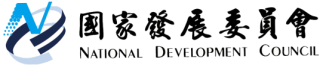 國家發展委員會 新聞稿有憑有據看經濟成果、經濟體質轉型有成有關國民黨今(26)日召開「政見會蔡總統膨風的經濟數字釋疑」記者會，提及實質薪資及經濟成長等問題，本會說明如下：近3年實質薪資已逐漸改善2000年後受科技泡沫、金融海嘯影響，我國薪資成長呈現停滯，2009年實質經常性薪資跌落至最低點。但今(108)年1-10月我國實質經常性薪資40,763元，已連續三年呈現正成長，顯示國內薪資水準逐步改善。事實上，2016至2018年實質經常性薪資平均年增0.8%，增幅優於2008至2015年之-0.3%。IMF等機構預測今年台灣經濟成長率為四小龍之首今年受美中貿易紛爭影響，全球主要國家景氣同步走緩，但台灣經濟表現相對具韌性，主計總處預估今年經濟成長率2.64%，且IMF、IHS Markit等國際機構均預測我國經濟成長率為四小龍之首，相對於2015年為四小龍之末，進步相當明顯。台灣每人GDP購買力高於日韓2016至2018年我國每人GDP平均增幅4.2%，優於2008至2015年之3.2%。此外，每人GDP的比較應考量各國生活成本不同，根據IMF資料顯示，經購買力平減後的每人GDP，臺灣為5.5萬美元，高於日本(4.6萬美元)及韓國(4.5萬美元)。出口及消費動能仍屬穩定根據行政院主計總處預測，受全球貿易成長減緩影響，今年我國輸出成長率預測值0.72%，但事實上我國出口表現相對其他國家穩定，今年1至11月出口減1.9%，跌幅小於韓(-10.7%)、星(-6.1%)、港(-5.1%)、日(-4.5%)。此外，今年國內民間消費保持穩定，政府持續推動刺激消費及提升薪資之各項措施，並透過所得稅制優化、興辦社會住宅及擴大公共托育等，減輕民眾生活負擔，將有助提升民眾消費能力。台商回台對就業帶動效果將逐漸顯現「歡迎台商回台投資行動方案」推出至今，已有164家廠商通過審查，預計今年底可落實的投資金額逾2,000億元，由於廠商投資過程包括：購地、建廠、採購設備、測試、投產，人力需求係逐步增加，而非一次聘足，隨廠商逐步落實投產，帶動就業機會效果可望漸次顯現。根據主計總處針對回流台商之統計顯示，回流台商之勞保投保人數確實增加，顯示已增聘員工。政府已致力產業朝向多元創新發展為提供國內經濟成長新動力，政府推動5+2產業創新，並致力優化產業發展基礎環境，包括：啟動法規鬆綁；修正公司法，有利新創事業籌資，留任企業優秀人才；修正產創條例，延長租稅優惠措施10年，並提供產業所期盼的智慧機械及5G投資抵減，以帶動產業朝智慧化發展及建構5G應用能量，另企業以未分配盈餘進行實質投資將可免加徵5%營所稅。上述不僅有利既有產業轉型升級，亦有利新興產業發展，進而提升整體產業競爭力。聯 絡 人：經濟發展處 處長吳明蕙聯絡電話：2316-5851